1.-MINUTE TO WIN IT-MINUTU BAT IRABAZTEKOErronkak ingelesez (190)Erronkak gaztelaniaz (126)Erlojua2.-XAKEA (Aprende con rey)Jolasten ikasteko tutorialak:SarreraPieza ezberdinen mugimenduakPieza ezberdinen balioa Endrokea3.-MANCALAMancala jolasten ikasteko tutoriala   4.-MALABAREAK Materiala sortzeko tutorialaMalabareak egiten ikasteko tutorialak5.-BAKARKAKO SOKA SALTOA (@MrSpringPE)Bakarkako sokasaltoan ikasteko ariketakBakarkako sokasaltoa (tokian geldi)Bakarkako sokasaltoa mugimenduan6.- PUXIKEKIN JOLASEAN (@elvalordelaef)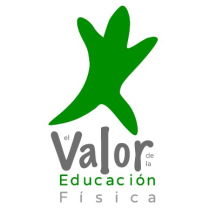 7.-KIROL PELIKULAK IKUSI (@lamagiadelaef)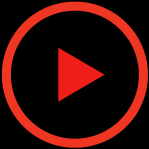 8.-BESTE IRAKASLE BATZUK PRESTATUTAKOAKEl laberinto de EF-Genially-@daniprofesorefRainy days-Genially-@antogg83Flexibility Battleship-Genially-@antogg83Cuida tu cuerpo-Genially-@CaMiNoPieFCiToS